Publicado en Madrid el 15/09/2021 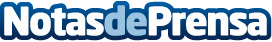 Alfio Bardolla, experto en formación financiera reúne a más de 5000 alumnos en su Wake up CallEl evento de formación financiera Wake up Call de Alfio Bardolla comienza este viernes 17 y durará hasta el domingo 19 de septiembre por LivestreamDatos de contacto:Alfio Bardolla605065567Nota de prensa publicada en: https://www.notasdeprensa.es/alfio-bardolla-experto-en-formacion-financiera_1 Categorias: Nacional Finanzas Marketing Emprendedores Eventos http://www.notasdeprensa.es